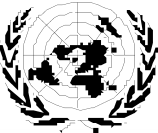 Human Rights CouncilSocial Forum11 – 12 October 2021Room XVII, Palais des Nations, Geneva, Switzerland“GOOD PRACTICES, SUCCESS STORIES, LESSONS LEARNED AND 
CHALLENGES IN THE FIGHT AGAINST THE COVID-19 PANDEMIC, 
WITH A SPECIAL FOCUS ON INTERNATIONAL COOPERATION AND SOLIDARITY, AND FROM A HUMAN RIGHTS PERSPECTIVE”PROGRAMME OF WORKMonday, 11 October 202110h00-10h30	Opening remarksH.E. Mr. Abdul-Karim Hashim Mostafa, Chairperson-Rapporteur of the Social ForumH.E. Ms. Nazhat Shameem Khan, President of the Human Rights CouncilMs. Michelle Bachelet, United Nations High Commissioner for Human Rights10h30-11h30	Keynote panel: Mr. Jomo Kwame Sundaram, Senior Adviser, Khazanah Research Institute, Malaysia, Visiting Fellow, Initiative for Policy Dialogue, Columbia University
The Sustainable Development Goals and the fight against COVID-19Dr. Maria Guevara, International Medical Secretary, Médecins Sans Frontières
Challenges from the frontlines in the fight against the COVID-19 pandemicDr. Ala Alwan, Vice Chair of the Bureau of the Member States Working Group on Strengthening WHO Preparedness for and Response to Health Emergencies
Challenges and lessons learned in pandemic preparedness and responseMr. Obiora Chinedu Okafor, Independent Expert on human rights and international solidarity
Human Rights and International Solidarity in fighting COVID-19 Ms. Nafesha Richardson, Climate Activist and Founder of SPARK SVG
COVID-19, climate justice and the rights of future generations11h30-13h00	General discussion 13h00-15h00	LUNCH BREAK / Side events15h00-15h05	Live performance on the theme of “International cooperation and solidarity”, played by the UN Music Club in Geneva (Mr. Damianos Serefidis, violin, and 
Mr. Michael Wiener, piano/composition, OHCHR staff members)15h05-15h50	COVID-19 and Civil and Political RightsModerator: Mr. Hérnan Vales, Human Rights and Democracy Advisor, OHCHR Ms. Faith Kasina, Coordinator for Kayole Social Justice Center
The right to life, equality before the law and freedom of expressionMs. Katerina Hadzi-Miceva Evans, Executive Director, European Center for Not-for-Profit Law
COVID-19, civic space and fundamental freedomsMs. Barbara Bernath, Secretary General, Association for the Prevention of Torture
The rights of persons deprived of liberty and COVID-19Ms. Kasari Govender, Human Rights Commissioner of British Columbia
Mandatory COVID-19 Vaccination and Vaccine Passports 15h50-16h30	Interactive dialogue16h30-17h20 	COVID-19 and Economic, Social and Cultural RightsModerator: Mr. Melik Özden, Director, Centre Europe-Tiers Monde (CETIM)Ms. Angela Frigo, Secretary General of the European Food Banks Federation
The right to food in times of COVID-19 Ms. Soledad García Muñoz, Special Rapporteur on Economic, Social, Cultural and Environmental Rights, Inter-American Commission on  Human Rights 
Economic, Social, Cultural and Environmental RightsMs. Catarina de Albuquerque, Chief Executive Officer, UN hosted Sanitation and Water for All Partnership
Imagine COVID-19 in a world with water and sanitation for all Mr. Obi Aginam, Adjunct Research Professor of Law, Carleton University, Canada
Intellectual Property Rights and Access to COVID-19 Vaccines 17h20-18h00	Interactive dialogue18h00-20h00	Side EventsTuesday, 12 October: 10h00-10h45	COVID-19 and Groups in FocusModerator: Ms. Fadzi Whande, Senior Diversity and Inclusion Adviser, OHCHRMs. Bimala Rai Paudyal, Member, National Assembly, Federal Parliament of  Nepal
Gender equality, women’s rights and empowerment – The Experience of NepalMs. Mikiko Otani, Chair of the Committee on the Rights of the Child 
Rights of the ChildMs. Silvia Perel-Levin, Main representative to the UN Geneva of the International Network for the Prevention of Elder Abuse (INPEA) and Chair of the Geneva NGO Committee on Ageing
The rights of older personsMr. Jarrod Clyne, Human Rights Advisor at International Disability Alliance
Persons with disabilities and COVID-19Ms. Dominique Day, Chairperson, Working Group of Experts on People of African Descent 
Disrupting systemic racism, discrimination and xenophobia 10h50-11h30	Interactive dialogue11h30-11h35	Music video on the rights of persons belonging to minorities, performed by former OHCHR Minority Fellows 11h35-12h20 	COVID-19, the Right to Development and Solidarity RightsModerator: Dr. Maria Mercedes Rossi, Representative to the United Nations, Associazione Comunità Papa Giovanni XXIII Dr. Saif Albadr, Spokesperson of the Ministry of Health of the Republic of Iraq
Health awareness on COVID-19 in the Middle East and North Africa Region: Iraq as an exampleDr. Armando De Negri, Member, Expert Mechanism on the Right to Development
The Right to Development in the fight against COVID-19Mr. David Fernandez Puyana, Ambassador of the UN University for Peace
The Right to PeaceMs. Hindou Oumarou Ibrahim, Coordinator, Association of Peul Women and Autochthonous Peoples of Chad 
COVID -19, Climate Change and the Right to a Healthy Environment12h20-13h00	Interactive dialogue13h00-15h00	LUNCH BREAK/Side events15h00-15h45	Overcoming global challenges towards recovering betterModerator: Ms. Srruthi Lekha Raaja Elango, Co-Director, Polity Link and Representative to the UN, Women’s Federation for World Peace InternationalMs. Attiya Waris, UN Independent Expert on foreign debt and human rights
Foreign debt as an obstacle to recovering betterMr. Joshua Phoho Setipa, Managing Director for The Technology Bank for Least Developed Countries
Transfer of technologies and building capacities in the most vulnerable countriesMs. Susanna Moorehead, Chair of OECD Development Assistance Committee
Good practices in stepping up Official Development Assistance Mr. Adel Abdellatif, Director a.i., United Nations Office for South-South Cooperation South-South cooperation in fighting COVID-1915h45-16h30	Interactive dialogue 16h30-17h45	Lessons learned from the fight against COVID-19: Sustainable and resilient recovery, preparedness and prevention of future pandemics [Round-table]Moderator: Ms. Nada Al-Nashif, Deputy High Commissioner for Human Rights Ms. Tlaleng Mofokeng, Special Rapporteur on the right of everyone to the enjoyment of the highest attainable standard of physical and mental healthMr. Achal Prabhala, Coordinator, Access IBSA projectMr. Rudelmar Bueno de Faria, General Secretary, ACT Alliance, civil society representative to the COVAX Facility Advance Market Commitment Engagement Group Ms. Azza Karam, Secretary General of Religions for Peace17h45-18h00	Closing remarksH.E. Mr. Abdul-Karim Hashim Mostafa, Chairperson-Rapporteur of the Social Forum17h45-18h00	Side Events